Ústav sociálních služeb města Paky,Svatojánská 494, Nová Paka 509 01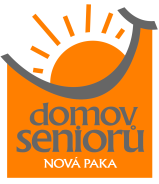 V Ý R O Č N Í      Z P R Á V A2 0 18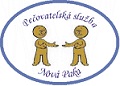 Příspěvková organizace města Nové PakyRegistrovaný poskytovatel sociálních služebOrganizace je členem Asociace poskytovatelů sociálních služeb České republiky. Nová Paka 28. 2. 2019						Ing. Vladimír Šimek								     	            ředitelObsahIdentifikace společnosti……………………………………………………………	3Kontakty ……………………………………………………………………………3Domov pro seniory Nová Paka………………….……………………. 4Cíle poskytování služeb…………………………………………………………….4Cílová skupina uživatelů…………………………………………………………	4Věková kategorie uživatelů……………………………………………………….	4Způsob poskytování služeb………………………………………………………	4Poslání poskytování služeb………………………………….…………………….  5Služby poskytované v domově pro seniory……………………………………	5Struktura klientů v Domově pro seniory………………………………………	6Úhrada poskytovaných služeb……………………………………...……………	9Aktivizace………………………………………………………………………	10Aktivity v Ústavu sociálních služeb v Nové Pace 2013……....……………………11Vzdělávání zaměstnanců přímé péče……………………………………………….12Kuchyně……………………………………………………………………..…	14Finanční zabezpečení služby…………………………………..………………	17Přehled nákladů a výnosů – Domova pro seniory ……………..………………	17Pečovatelská služba……………………………………………………	19Cíle poskytování služby…..………………………………………………………...19Pracovní doba………………………..…………………………………………….	19Kapacita služby……………………………………………………………………	19Personální zajištění služby………………………………………………………….20Věk klientů……….....................................................................................................20Rozdělení příspěvku na péči………………………………………………………..21Četnost poskytovaných služeb……………………………………………………...21Sazebník úkonů…………………………………………………………………..…22Náklady a výnosy Pečovatelské služby……………………………….………….. 	22ÚSSM………………………………………………………….……..…	24Roční účetní uzávěrka…………………………………..……………………….…	24Personální zabezpečení ÚSSM.................................................................................	25Počet zaměstnanců…………………………………………………………………	25Doba pracovního poměru……………………………………………...…………...25Věkové složení zaměstnanců………………………………………………………25Průměrný měsíční hrubý plat………………………………………………………	25Průměrná nemocnost………………………………………………………………	25Vzdělání zaměstnanců……………………………………………………………...26Kontrolní činnost…………………………………………………………………...26Získání informací o zařízení………………………………………………………..26Poděkování………………………………………………………………..………..26Identifikace společnostiJméno společnosti: Ústav sociálních služeb města Nové Paky Právní forma: příspěvková organizace   Zřizovatel: Město Nová PakaAdresa zřizovatele: Dukelské nám. 39, Nová Paka, 509 01    Předmět činnosti: poskytování sociálních služeb občanům, kteří mají sníženou                                soběstačnost zejména z důvodu věku, trvalé změny                                 zdravotního stavu nebo zdravotního postižení a jejichž                                        situace vyžaduje pomoc jiné fyzické osobyÚSSM :Domov pro seniory - poskytuje pobytové sociální služby Pečovatelská služba - poskytuje terénní nebo ambulantní sociální služby        Identifikační číslo: 601 171 50Datum založení: 24. 1. 1995Sídlo organizace: Svatojánská 494, Nová Paka, 509 01Bankovní spojení: Komerční banka a.s., Nová Paka, č.ú.: 315 23-541/0100Statutární zástupce: Ing. Vladimír Šimek – ředitelKontakty Domov pro seniory Nová PakaCíle a způsoby poskytování služebCíle poskytování služeb      ÚSSM Nová Paka – Domov pro seniory poskytuje rezidenční služby seniorům od 65 let věku, kteří již nezvládají samostatný život ve své domácnosti ani za pomoci rodiny a dalších návazných sociálních služeb (terénní pečovatelské služby, domácí péče atd.) od nástupu do Domova pro seniory až do ukončení smlouvy. Podle komunitního plánu přijímáme do zařízení seniory především z mikroregionu Novopacka, kteří pro svůj věk a trvalé změny zdravotního stavu či jiných vážných důvodů potřebují celodenní komplexní péči. Služba je poskytována 24 hodin denně po celý rok.Cílová skupina uživatelůSeniořiVěková kategorie uživatelůMladší senioři (65–80 let)Starší senioři (nad 80 let)Způsob poskytování služebS každým uživatelem je individuálně plánovaná podpora, která vychází   z osobních cílů uživatele a je pravidelně písemně vyhodnocována.Služba podporuje uživatele, aby pokračoval ve stylu svého života,aby nadále využíval veřejné instituce (obchody, kostel, knihovna, kulturní a společenská zařízení atd.), setkával se svými blízkými a místní komunitou i mimo zařízení. Po celou dobu života v zařízení se uživateli dostává účinné podpory. Důraz je kladen na udržení jeho soběstačnosti a prožití důstojného stáří.                                                                                                                                                                                  Organizace nabízí zájmové činnosti, podporuje aktivizaci a zapojení uživatelů do běžného života (keramika, výlety, taneční zábavy, besedy, setkání s dětmi   atd. .Služba nabízí uživatelům kvalitní ošetřovatelské služby odborně proškoleným personálem a provázení v posledních chvílích života.V daných podmínkách poskytujeme i péči uživatelům s dg. demence.Ošetřovatelská a zdravotní péče je poskytována odborným personálem v souladu se standardy kvality péče. Zařízení podporuje odborný růst svým pracovníkům            a týmovou práci, aplikuje nové poznatky a trendy v ošetřovatelské a sociální          práci. Zařízení podporuje uživatele v kontaktu se svými rodinami, (neomezená doba návštěv) a zpřístupnění zařízení veřejnosti (společenské akce).Služba vítá a podporuje spoluúčast rodiny při naplňování osobních cílů uživatele.   Poslání poskytování služeb      Posláním ÚSSM Nová Paka, Domov pro seniory je poskytovat takové služby, které podporují našim uživatelům zachovat dosavadní způsob života, mít možnost využívat místní instituce poskytující služby veřejnosti, setkávat se se svými blízkými a s místní komunitou i mimo zařízení.Organizace zajišťuje:standardní služby tj. ubytování, stravovaní, zdravotní a ošetřovatelská péčedoplňkové služby společenské, zájmové a aktivizační programy a aktivityúschova peněžních prostředků a drobných cenných věcí uživatelepomoc při vyřizování korespondence, pomoc při úředních úkonechslužby zajišťované v zařízení cizími subjekty - pedikúra, kadeřniceSlužby poskytované v domově pro seniory obsahují tyto základní činnosti:poskytnutí ubytování ( zahrnuje ubytování, úklid, praní, drobné opravy ložního a osobního prádla, žehlení, včetně provozních nákladů s tím souvisejících )poskytnutí stravování ( zahrnuje celodenní stravu, která se skládá z 3 hlavních jídel, dopolední svačiny podané při snídani a odpolední svačiny, včetně provozních nákladů s tím souvisejících )poskytnutí péče pomoc při zvládání běžných úkonů péče o vlastní osobupomoc při osobní hygieně nebo poskytnutí podmínek osobní hygienyzprostředkování kontaktu se společenským prostředímsociálně – terapeutické činnostiaktivizační činnostipomoc pro uplatňování práv, oprávněných zájmů a při obstarávání osobních záležitostStruktura klientů v Domově pro seniory   Průměrný věk v DpS Výše příspěvku na péči (PnP)příspěvek na péči (PnP) k 31. 12. 2017 a 31. 12.2018Průměrný příspěvek na péči měsíčně v Kč na klienta v letech 2008–2018 (PnP)Nástup do Domova pro seniory (DpS) – počet klientů Ukončení pobytu – úmrtíUkončení pobytu – výpověď smlouvyRozdělení klientů podle pohlavíPočet přijatých žádostíPočet odmítnutých žádostíNaplnění kapacity v letech 2008 -  2018 v %Úhrada poskytovaných služebPoskytované služby v domově pro seniory hradí klient. Pokud je uživatel příjemce příspěvku na péči, tak podle Zákona 108/2006 Sb. hradí poskytované služby v plné výši.Úhrada za ubytováníZahrnuje ubytování, úklid, praní, drobné opravy ložního a osobního prádla, žehlení, včetně provozních nákladů s tím souvisejících.Úhrada za stravováníZahrnuje celodenní stravu, která se skládá ze 3 hlavních jídel, dopolední svačiny podávané při snídani a odpolední svačiny, včetně provozních nákladů s tím souvisejících.Úhrada celkemÚhrada za péčiDle zákona 108/2006 sb. - v plné výši pokud je uživatel příjemce příspěvku na péči.ZHODNOCENÍ AKTIVIT V OBLASTI PRÁCE S KLIENTY ZA ROK 2018      Individuální cíle klientů jsou různé, ale hlavním a prioritním z nich je udržet si soběstačnost. Na tomto základě s uživateli domova pracujeme. Díky cíleným aktivizacím, každodenním rituálům a zvykům dochází k co nejdelšímu zachování soběstačnosti, ale i celkové orientaci klienta.Aktivizační činnosti      Svůj volný čas mohou klienti trávit podle svých představ nebo využít některou z námi nabízených aktivit.  Podle svého zájmu a zdravotního stavu se mohou účastnit pravidelných zájmových činností. Pravidelné aktivity                                                                         Nepravidelné aktivityrozcvičky                                                                                 výlet Státní zámek Sychrov individuální rehabilitace                                                            kulturně společenské akceindividuální terapie                                                             grilování, p. Ulrich-harmonikaterapie empatickými panenkami                                sportovní odpoledne v Lamperticíchcanisterapie                                                                  soutěž Šikovné ruce našich seniorůarteterapie                                                                    hry bez hranic od Života bez bariérrukodělné činnosti (výzdoba domova)muzikoterapiečtení a přednášení od paní Benešovéčtení na pokračování s terapeutkoureminiscenceprocházky s doprovodempromítání filmů posezení u kávykatolické bohoslužbykadeřnicepedikúraNovinkou se zde stala canisterapie a terapie s empatickými panenkami. 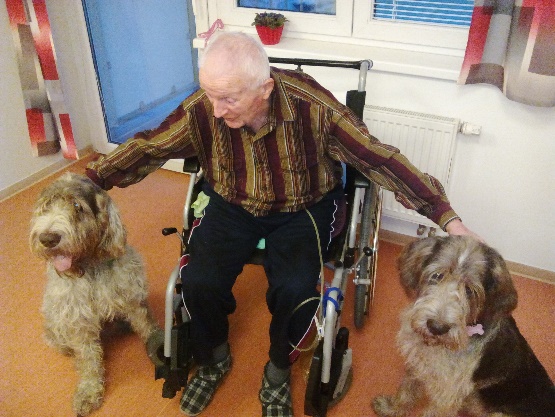 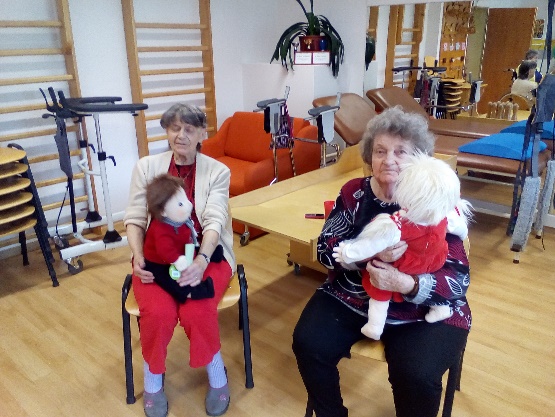       Do domova dochází katolický kněz a pravidelně se tu konají bohoslužby. Naši uživatelé mohou využít služeb kadeřnice a pedikérky v pravidelných intervalech.      Velký ohled bereme také na přání uživatele, a proto zde probíhají individuální terapie na pokojích, kde je pouze klient a terapeutka. Při této činnosti kombinujeme muzikoterapii, reminiscenci nebo čtení z oblíbené knihy klienta.      Podporujeme udržení socializace, proto mohou naši senioři s doprovody vykonávat běžné činnosti, jako je například nakupování potravin, psaní a rozesílání dopisů, navštěvovat cukrárny ve městě nebo absolvovat lékařská vyšetření mimo zařízení domova.      Všem našim uživatelům umožňujeme, aby se také mohly vzájemně navštěvovat, přičemž respektujeme jejich soukromí.       Roku 2018 byl s podporou personálu a rodinných příslušníku našich klientů naplánován výlet na Státní zámek Sychrov. Zájezdu se účastnilo 12 uživatelů domova, přičemž ke každému z nich byl sjednán doprovod. V zámecké zahradě na nás čekal tamní sokolník, který nám předvedl let dravců a seznámil nás s odchovem. Dobu oběda jsme vyplnili v místní restauraci.       Ani letošní rok nebyl výjimkou v hudebních a pěveckých vystoupeních, které pro nás připravily děti za základních škol, školek, gymnázia a základní umělecké školy. Pro zpestření krásných dní jsme v dubnu a září uspořádali grilování pro všechny klienty domova, jako doprovod byla živá hudba na harmoniku. Během května byl připraven kolektivní čtyř dílný obraz, který putoval na výstaviště v Lysé nad Labem, za něhož přišlo ocenění v podobě pamětního listu. Spoustu zábavy jsme zažili při červnovém výletu do Domova v Lamperticích, kde byl uspořádán sportovní den pro seniory a účastníci si přivezli krásné zážitky a ocenění za svůj sportovní výkon.      V listopadu se náš Domov aktivně zapojil do projektu Českého rozhlasu zvaný Ježíškova vnoučata. Projekt se zaměřoval především na opuštěné seniory v domovech po celé České Republice a snažil se vykouzlit seniorům úsměv na tváři a radost z jejich vlastních přání, které mohl kdokoliv z široké veřejnosti splnit. Zaznamenali jsme velký úspěch v plnění přání a záměr radosti a spokojenosti seniorů se opravdu vyplnil.      Prosinec, který je sám o sobě závěrečným měsícem roku pro každého z nás, byl naplněn aktivitami, které navozovaly předvánoční atmosféru. Hlavním programem bylo velké klientské posezení. Pamatovali jsme na Ježíška a koledy, a proto jsme požádali profesorky ze Základní umělecké školy v Nové Pace o hudební doprovod při zpěvu našich tradičních vánočních písní. Mnozí z klientů se zapojili a od srdce si zazpívali.       Našim klientům se snažíme nabízet velké množství aktivit, které by podpořily jejich udržení mobility a chuti do života. Pohybová léčba a celková aktivace klientů se stala významnou součástí léčebného přístupu v souladu s ošetřovatelskou péčí. Cílem rehabilitačního ošetřovatelství je zachovat co nejvyšší míru soběstačnosti klienta. U mnoha z nich se nám podařilo zlepšit jejich zdravotní stav: znovu jsme je naučili sedět, chodit, lépe se hýbat, u jiných udržet jejich stávající zdravotní stav.Zajišťujeme:                                                      Aktivní cvičení: Kondiční cvičení vede ke zlepšení fyzické zdatnosti a pohyblivosti klienta. Dopoledne probíhá skupinové cvičení na halách, kde pracovnice přímé péče předcvičuje vhodné cviky. K tomu využíváme různé pomůcky, jako jsou míče a tyče. Součástí cvičení jsou i dechové cviky, které zlepšují prokrvení plic a usnadňují odkašlávání.Pasivní cvičení: Bez zapojení aktivity klienta, kdy pohyb za něho provádí pracovník nebo přístroj. Nácvik stoje a chůze: Na každém patře máme žebřiny, kde si klient sám může nacvičovat stoj a nebo požádá pracovníka o pomoc. S nácvikem chůze začínáme, jakmile jsme docílili stabilního stoje. K nácviku chůze používáme různé druhy chodítek nebo berle. Trénujeme chůzi do schodů a ze schodů.Tělocvičnu naši klienti hodně využívají, převážně tzv. MOTOMED k procvičování dolních a horních končetin a zařízení pro přesun vozíčkáře, kdy v jedné osobě pomocí ovladače zvedneme klienta z vozíčku do stoje a pomocí kolejnic provádíme chůzi po tělocvičně. Zde taky probíhá cvičení jemné motoriky.Polohování:Pravidelnými změnami polohy pacienta se blokuje nadměrné působení tlaku na tlakové body a zajišťuje se tak okysličování a prokrvování tkání. K zajištění správné polohy používáme různé druhy polohovacích pomůcek. Součástí polohovacího lůžka je aktivní antidekubitní matrace.Míčková facilitace: Míčkování je reflexní metoda, při níž se masíruje určitý kožní úsek. Zlepšuje celkovou kondici, stimuluje nervová zakončení, uvolňuje svaly…. ÚSEK KUCHYNĚ    Ve stravovacím provozu domova pro seniory pracují 3 kuchaři a 2 pomocné síly ve stravování, 1 vedoucí stravovacího provozu. Zaměstnanci se střídají ve 14-ti denním cyklu:Kdy 1. Kuchař pracuje 5 dní v týdnu /Po – Pá/ 8 hodin.Ostatní 2 kuchaři se střídají v týdenním cyklu – krátký a dlouhý týden. Směny v krátkém týdnu: Středa – 8 hodin /studené večeře/Čtvrtek – 12 hodinPátek – 8 hodinSměny v dlouhém týdnu:Pondělí – 12 hodinÚterý – 12 hodin Pátek – 12 hodinSobota, neděle – 10 hodin.V těchto směnách pracuje ke každému kuchaři jedna pomocná síla.Vedoucí stravování pracuje s týdenním úvazkem 40 hodin, tzn. pracovní doba je po – pá 8 hodin. V době čerpání dovolených stávajících pracovníků kuchyně jsou uzavřeny dohody o provedení práce, které toto čerpání umožní. V roce 2018 se nám nepřihlásil žádný kuchař, který by zastřešil dovolené našich kuchařů. Tato situace se vyřešila tím, že od druhé poloviny června do poloviny září 2018 si kuchaři rozdělili směny tak abychom vykryli obědy pro klienty Pečovatelské služby i pro klienty domova. V kuchyni byl upraven provoz tak, že jsme vařili k obědu jedno jídlo a studené večeře. Kuchaři pracovali v osmihodinovém provozu včetně víkendů. Stravovací provoz domova pro seniory umožňuje denně výběr z 2 hlavních jídel /obědů/ a v pracovních dnech – mimo středy – je klientům domova podávána i teplá večeře. Ve středu a o víkendech je večeře studená.Počet připravených obědů v roce 2012      21 751            pro klienty domova. Počet připravených obědů v roce 2013      21 754            pro klienty domova.     Počet připravených obědů v roce 2014      22 012            pro klienty domova.Počet připravených obědů v roce 2015      21 965	   pro klienty domova.Počet připravených obědů v roce 2016      22 706            pro klienty domovaPočet připravených obědů v roce 2017      22 437	   pro klienty domovaPočet připravených obědů v roce 2018      21 933	   pro klienty domovaStravovací provoz zajišťuje stravování klientů pečovatelské služby. Pro srovnání počet vydaných obědů pro pečovatelskou službuRok 2012        22 311 obědů.Rok 2013        19 966 obědů.Rok 2014	    17 870 obědů.Rok 2015	    18 163 obědů.Rok 2016        18 969 obědů.Rok 2017	    19  026 obědů. Rok 2018	    18  439 obědů. Cena oběda  59,-- Kč /bez dovážky/.V kuchyni domova se stravují rovněž zaměstnanci domova pro seniory, kdy počet připravených jídel, pro tuto skupinu byl ve výši:Rok 2012        6 774 vydaných obědů.Rok 2013        7 208 vydaných obědů.Rok 2014	    6 888 vydaných obědů.Rok 2015        7 236 vydaných obědů.Rok 2016        7 481 vydaných obědů.Rok 2017	    7 280 vydaných obědů.Rok 2018	    7 291 vydaných obědů.Cena oběda, pro zaměstnance Domova pro seniory a Pečovatelské služby, byla ve výši 18,-- Kč – pouze hodnota potraviny. Cenu nákladů dle kalkulace ve výši 41,- Kč hradil zaměstnancům zaměstnavatel.            Vedoucí stravování dbá na vyváženou stravu potřebnou klientů domova a v tomto zájmu byla sepsána smlouva s p. Ivetou Čížkovou – nutriční terapeutkou, která jídelníčky sestavuje a ručí za nutriční hodnoty vařených jídel. Spolupráce s nutriční terapií se velmi osvědčila. Nutriční terapeutka zohledňuje aktuální zdravotní stav klientů a po dohodě s vrchní sestrou a vedoucí přímé péče, doporučuje doplňkovou stravu – nutridrinky, cubitany, pro klienty se zhoršeným zdravotním stavem.Jídelníčky sestavuje zhruba s měsíčním předstihem, kdy je, po dohodě s vedoucí stravování, případná změna jídelníčku zohledněna.Aby byla zachována vazba mezi klienty Domova a pracovníky stravovacího provozu, je každý měsíc – poslední úterý v daném měsíci – stravovací komise, které se pravidelně paní terapeutka Čížková účastní. Ostatními členy stravovací komise jsou: vedoucí stravování, kuchaři, ředitel, vrchní sestra, vedoucí přímé ošetřovatelské péče a klienti domova.Komise se mohou účastnit i ostatní pracovníci domova pro seniory a klienti pečovatelské služby.Na této schůzce se řeší případné připomínky ke stravování, klienti zde mohou projevit přání zařazení svého oblíbeného jídla do následných jídelníčků. Každý rok je v kuchyni pravidelně vykonána kontrola krajskou hygienickou stanicí – Krajská hygienická stanice se sídlem v Hradci Králové a územní pracoviště Jičín, Revoluční 1076, 506 15 Jičín.Kontrola proběhla bez závad a připomínek     Finanční zabezpečení služby       Příjmy Domova pro seniory tvoří platby obyvatel včetně příspěvku na péči, dotace ze státního rozpočtu, dotace zřizovatele, dotace KÚ Královehradeckého kraje, platby zdravotních pojišťoven a sponzorské dary.       Z výdajů činí největší podíl náklady na platy a povinné odvody zdravotníhoa sociálního pojištění. Další podstatnou částí jsou náklady na potraviny a energie.Přehled nákladů a výnosů – Domova pro seniory Tabulka výnosů Domova pro seniory za roky 2016 až 2018 v tis. KčTabulka nákladů Domova pro seniory za roky 2016 až 2018 v tis. KčHospodářský výsledek – zisk – Domova pro seniory ve výši 85 087,-Kč byl předložen  ke schválení RM s návrhem převodu do fondu rezervního (80%) a fondu odměn (20%).Měsíční náklady na lůžko		   						       	 Pečovatelská služba      Ústav sociálních služeb města Nové Paky – Pečovatelská služba – vykonává v souladu s platnými předpisy pomoc těžce zdravotně postiženým občanům a starých občanů, kteří nejsou schopni pro svůj nepříznivý zdravotní stav si sami potřebnou péči obstarat.       Pečovatelskou službu poskytujeme občanům v jejich domácnostech v terénu, tj. v Nové Pace a v jejích spádových obcích, ve Staré Pace a v jejich spádových obcích a v Domě s pečovatelskou službou v Jiráskově ulici č. 1830 v Nové Pace.Naším cílem je:  1) Poskytnout našim klientům podporu v tom, aby mohli co nejdéle setrvat ve svém přirozeném domácím prostředí.  2) Zajistit našim klientům spokojenost se službami, které jim poskytujeme      Cílovou skupinou jsou občané se zdravotním postižením, senioři a dále rodiny, ve kterých se současně narodily tři nebo více dětí, nebo v rozmezí dvou let opakovaně současně dvě děti.Terénní péči poskytujeme občanům v jejich domácnostech, v DPS, středisku osobní hygieny a v prádelně.Pracovní dobaSlužby poskytujeme svým klientům v terénu a v DPS ve všední dny od 7,00 – 15,30 hod.Roznášku obědů zajišťujeme o sobotách, nedělích a svátcích pouze obyvatelům DPS.Pracovní doba v sobotu je od 10,00- 14,00 hod, v neděli a o svátcích 10,00 – 14,00 hod.Kapacita službyKapacita naší služby je 110 klientů denně (v terénu i v DPS). Kapacita Střediska osobní hygieny je 7 klientů denně.Personální zajištění službyK 31. 12. 2018 bylo na úseku PS zaměstnáno celkem 7 pracovnic:1 vedoucí pracovnice, která zároveň vykonává i funkci sociální pracovnice6 pracovnic v sociálních službách – plné úvazky K 1. 1. 2018 jsme evidovali celkem 151 klientů.Nárůst  v roce 2018		         32 klientůÚbytek v roce 2018                            33 klientů (z toho: 18 úmrtí, 7 umístění v DD,                                                              8 dlouhodobě nevyužívalo – vyřazení z evidence) K 31. 12. 2018 byl počet klientů 150.V roce 2018 jsme poskytli služby celkem 183 klientům, z toho bylo 114 žen a 69 mužů.Průměrný věk klientůVěkové rozpětí klientů Rozdělení klientů podle příspěvku na péčiČetnost poskytovaných úkonů v %ROK						2017				      2018SAZEBNÍK  ÚKONŮ :   /dle Zákona č. 108/2006 Sb. ze dne 14. března 2006 o sociálních službách a vyhlášky     č.  505/2006 Sb, a vyhlášky č. 389/2013 Sb., kterou se provádějí některá ustanovení Zákona     o sociálních službách, s účinností od 1. února  2014.Základní činnosti při poskytování pečovatelské služby se zajišťují v rozsahu těchto úkonů:a) pomoc při zvládání běžných úkonů péče o vlastní osobu:            1.pomoc a podpora při podávání jídla a pití                                                           130 Kč/hod	2.pomoc při oblékání a svlékání včetně speciálních pomůcek                               130 Kč/hod	3.pomoc při prostorové orientaci, samostatném pohybu ve vnitřním prostoru      130 Kč/hod	4.pomoc při přesunu na lůžko nebo vozík                                                              130 Kč/hodb) pomoc při osobní hygieně nebo poskytnutí podmínek pro osobní hygienu:	1.pomoc při úkonech osobní hygieny                                                                     130Kč/hod                                                           	2.pomoc při základní péči o vlasy a nehty                                                              130 Kč/hod	3.pomoc při použití WC                                                                                          130 Kč/hodc) poskytnutí stravy nebo pomoc při zajištění stravy:                                                                     	1. a) dovoz nebo donáška jídla město Nová Paka                                                  20 Kč/úkon                b) dovoz nebo donáška jídla obec Stará Paka                                                    11 Kč/úkon                c) donáška oběda DPS Jiráskova ulice                                                                 5 Kč/úkon                                                                          	2. pomoc při přípravě jídla a pití                                                                           130 Kč/hod	3. příprava a podání jídla a pití                                                                              130 Kč/hodd) pomoc při zajištění chodu domácnosti:	1.běžný úklid a údržba domácnosti                                                                         130 Kč/hod	2.pomoc při zajištění velkého úklidu domácnosti, např. sezónního úklidu            130 Kč/hod	3.donáška vody                                                                                                        130 Kč/hod	4.topení v kamnech včetně donášky a přípravy topiva údržba topných zařízení    130 Kč/hod	5.běžné nákupy a pochůzky                                                                                     130 Kč/hod	6.velký nákup, např. týdenní nákup, nákup ošacení a nezbytného vybavení                        domácnosti                                                                                                          130 Kč/úkon	7.praní a žehlení ložního prádla                                                                               70 Kč/kg	8.praní a žehlení osobního prádla                                                                            70 Kč/kge) zprostředkování kontaktu se společenským prostředím:	1.doprovázení dětí do školy, školského zařízení, k lékaři a doprovázení zpět        130 Kč/hod	2.doprovázení dospělých k lékaři, na orgány veřejné moci a instituce poskytující 130 Kč/hod	   veřejné služby a doprovázení zpět                                                                        Fakultativní činnosti:             - dohled nad klientem v jeho domácnosti                                                              130 Kč/hod	-  jednoduché oš. úkony – dohled nad užitím léků, aplikace mastí                        130 Kč/hod            - aktivizační činnosti – pomoc při nácviku chůze                                                   130 Kč/hod     Pozn.: úklidové práce se provádí v prostorách, které klient prokazatelně obývá /jinak úklid. firma/          V případě, že budou u uživatele provádět tento úkon současně  2 pečovatelky zaplatí uživatel za práci obou pečovatelek.Schváleno Radou města Nová Paka č.j. 2a/101/14/RM ze dne 7.1.2014.Tabulka výnosů pečovatelské služby 2016 až 2018 v tis. KčTabulka nákladů pečovatelské služby 2016 až 2018 v tis. KčHospodářský výsledek – zisk                 Hospodářský výsledek – zisk – Pečovatelské služby ve výši 79 910- Kč byl předložen ke schválení RM s návrhem převodu do fondu rezervního (80%) a fondu odměn (20%).ÚSSM - Roční účetní uzávěrka k 31.12.2018  (v tis.)a/ Rozvaha – bilance :               Aktiva celkem                       	  81 103                                                                                                                            Pasiva celkem                        	  81 103 b/ Výkaz zisku a ztrát :              Celkové náklady                       30 914                                                        Celkové výnosy                        31 079                                                      HV – ZISK                                   165c/ Příloha účetní závěrky :        Dotace investiční zřizovatel               0                                                     Dotace neinvestiční                     12 047                                                     z toho :MPSV                                7 851                                                                 zřizovatel                           3 996						    KÚ Hradec Králové	          200d/ Stav a pohyb majetku a závazků a pohledávek organizace    Majetek                                                                         stav 31. 12. 2018Dlouhodobý hmotný majetek : 					         123 660					         budova                                         95 900                                                  pozemek                                           535 Samostatné movité věci :                                                              10 468Drobný dlouhodobý hmotný majetek					 16 757Odpisy DHM za rok 2018 :                                                            1 996Závazky Dodavatelé                                                                                          577Zaměstnanci                                                                                      1053 Závazky pojistného na SZ   + ZP                                                        605Dohadné účty pasivní							        250	Jiné závazky	                                                                                 19Závazek vůči FÚ                                                                                  138Celkem                                                                                              2 642                                                    PohledávkyOdběratelé                                            185Ostatní  pohledávky                             143 Celkem                                                 328e/  FKSP      počáteční stav                                   45                     konečný zůstatek                              19Personální zabezpečení ÚSSM           Počet zaměstnanců k 31. 12. 2018	54 / 52,00 úvazkůDoba pracovního poměru	    do 5 let	28	  5 - 10 let	8	10 - 15 let	9	15 - 20 let	2	 nad 20 let	7Věkové složení zaměstnanců	do 20 let	0	21 - 30 let	6	31 - 40 let	7	41 - 50 let	17	51 - 60 let	20	nad 61 let	4Vzdělání zaměstnanců	základní				  1 x	střední odborné				26 x	úplné střední odborné s maturitou	23 x	vyšší odborné				  3 x		vysokoškolské 				  1 xPrůměrný měsíční hrubý plat za rok 201827.041,- Kč				Průměrná nemocnost		10,38 %Přehled vzdělávání zaměstnanců přímé péče v roce 201821. 2. 2018 Zvládání stresu a stresové zátěže. Mgr. L. Mucalová 8 hod.8. 3. 2018 Úvod do ošetřovatelské péče o uživatele s inkontinencí S. Kratochvílová – TENA 8 hod.10. 4. 2018 Provozní a režimová opatření u inf. Nemocí a infekcí spojených se zdravotní péči v ZSS Gianna Conti – RESCUE MEDIA 6 hod.Odborná stáž v soc. službách 24. 10, 30. 10, 14. 11, 22. 11 obce Chomutice 8 hod.29. 11. 2018 Aby záda nebolela – pro pracovníky v soc. službách Mgr. O. Kolařík – SEDUCA 8 hod.Výsledky kontrolní činnosti s důrazem na finanční postihy organizace  KHS Hradec Králové – kontrola na kuchyň – bez závad  KHS Hradec Králové – kontrola na očkování chřipky a pneumokoku – bez závad  ČSSZ Jičín – bez závadZískání informací o zařízeníInformace o našich službách získáte:osobní návštěvou v zařízenív informačním letákuna internetových stránkách – www.ussnovapaka.czna sociálním odboru MěÚ Nová Pakainformace v časopisu Achát, Jičínském deníku a dalším regionálním tisku.Poděkování       	Děkujeme za finanční podporu zřizovateli, KÚ KK, MPSV a také našim klientům, bez kterých bychom nemohli naše služby realizovat. Za rok 2018 jsme obdrželi finanční a věcné dary v celkové hodnotě 38 355,- Kč. Děkujeme touto cestou všem sponzorům za poukázané finanční prostředky. Ty byly využití ve prospěch klientů našeho zařízení.      	Naplňování sociálních služeb je činnost velice náročná, která vyžaduje plné fyzické i psychické nasazení celého kolektivu. Poděkování patří celému pracovnímu týmu Domova pro seniory a Pečovatelské služby, spolupracujícím rodinám klientů i studentům na praxi v našem zařízení a dobrovolníkům.      	Věříme, že i v roce 2019 a dalších se nám podaří nadále plnit naše stanovené cíle ve spolupráci se zřizovatelem a všemi našimi příznivci.  Zpracoval: Ing. Vladimír Šimek, ředitel ÚSSM                                                                                          V Nové Pace 28. 2. 2019Jméno a příjmeníFunkceTelefon (pevná)Telefon (mobil)EmailJméno a příjmeníFunkceTelefon (pevná)Telefon (mobil)EmailIng. Vladimír Šimekředitel organizace493 771 215605 980 631simek@ussnovapaka.czJana Vrkoslavovávedoucí zdravotního úseku493 771 213739 724 145vrkoslavova@ussnovapaka.czSimona Kazdovávedoucí přímé péče493 771 211730 512 777kazdova@ussnovapaka.czVěra Šmídovávedoucí pečovatelské služby493 721 443608 764 502vera.smidova@centrum.czMarta Schormovávedoucí stravovacího provozu493 771 235605 912 101schormma@seznam.czRadka Zívrová, DiS.sociální pracovnice493 771 214605 910 357zivrova@ussnovapaka.czDana Jebaváekonomka493 771 216604 526 833jebava@ussnovapaka.czTomáš Urbánek, DiS.mzdový účetní493 771 217604 512 501urbanek@ussnovapaka.cz        Kristýna Laňková DiS.sociální pracovnicelankova@ussnovapaka.czRokPrůměrný věk2018                                                                                                                        85,62017                                                                                                                        85,2                                                              201684,3Výše PnP20172018Žádný stupeň10I.stupeň55II.stupeň                                                1319III.stupeň2824IV.stupeň1817Celkem6565RokPrůměr PnP2018                                                                                                                     2,8220172,88RokPnP20188 49220178 68020168 62320158 73520148 53520138 22520127 63020117 37520106 77420096 21520085 753RokPočet klientů201821201724201622201523201415201323RokPočet klientů201824                                                              201723201620201521201413201325RokPočet klientů201802017120161201512014120131RokMužiŽeny20181451201713522016145120151150201414522013956RokPřijatých žádostí201835201741201653201545201452201333RokOdmítnutých žádostí201812017020161201512014020130Rok201897,88201797,81201697,98201597,55201498,44201397,44201298,35201198,71201099,28200998,96200890,04Druh pokojeÚhrada 1denÚhrada 30 dníÚhrada 31dníDvoulůžkový pokoj187,- Kč5610,- Kč5797,- KčJednolůžkový bez balkónu200,- Kč6000,- Kč6200,- KčJednolůžkový s balkónem205,- Kč6150,- Kč6355,- KčStravovací jednotkaÚhrada 1 denÚhrada 30 dníÚhrada 31 dníStrava160,- Kč4800,- Kč4960,- KčDruh pokojeBydlení strava1 den30 dní31 dníDvoulůžkový pokoj187,- Kč160,- Kč347,- Kč10410,- Kč10757,- KčJednolůžkový bez balkónu200,- Kč160,- Kč360,- Kč10800,- Kč11160,-KčJednolůžkový s balkónem205,- Kč160,- Kč365,- Kč10950,- Kč11315,-KčRok201620172018Příjmy od klientů747476327 993Příspěvek na péči6 7266 7706 623Dotace MÚ (odpisy)1 9901 9961 977Dotace MÚ100870900Dotace MPSV3 72843876 058Dotace KHK00200Příjem od zdravotních pojišťoven1 6671 7682 067Ostatní příjmy 154222284Celkem21 83923 64526 101Rok201620172018Osobní náklady13 58315 32318 050Energie1 4091 3751 444Potraviny1 8371 9241 997Materiál1 065862954Odpisy1 9901 9961 977Drobný majetek391362318Opravy589651477Služby693661701Ostatní náklady18424798Celkem21 73823 40126 016RokMěsíční náklady na lůžko2011	28 033 ,-Kč201227 715,- Kč       201327 624,- Kč201427 976,- Kč201527 747,- Kč201627 882,- Kč201730 001,- Kč201833 354,- KčObecPrůměrný věk klientůNová Paka	78 letStará Paka	78 letVěkové rozpětíPočet klientů0 až 5910 60 až 65766 až 701171 až 75		1876 až 803581 až 85	4186 až 10061PnPPočet klientůŽádný stupeň143I.stupeň22II.stupeň16III.stupeň2IV.stupeň0Poskytovaný úkonČetnostDovoz nebo donáška jídla město Nová Paka28%Pomoc při úkonech osobní hygieny	11%Praní a žehlení osobního a ložního prádla16%Běžné nákupy a pochůzky                                                           12%Pomoc a podpora při podávání jídla a pití  5%Běžný úklid a údržba domácnosti	 14%Dovoz nebo donáška jídla obec Stará Paka	   3%Donáška jídla DPS Nová Paka	   4%Pomoc při oblékání a svlékání včetně speciálních pomůcek   1%Pomoc při přípravě jídla a pití	   5%Pomoc při zajištění velkého úklidu domácnosti                               1%Celkový počet rozvezených a roznesených obědů             19 026        18 439Celkový počet hodin jiných poskytnutých služeb než obědů              4 975          5 166Měsíčně byla poskytována služba průměrně klientům                 117              118Celkový počet vypraného prádla (kg)               2 155            2 304Rok201620172018Příjmy od klientů1 9741 9762 010Dotace MPSV1 5381 688 1 793Dotace MÚ   4398001 119Dotace KHK       000Ostatní příjmy     534755Celkem4 0044 5114 977Rok201620172018Osobní náklady2 8223 0973 733Energie   359356355Potraviny   504410510Materiál     5712959Odpisy     392019Drobný majetek       206228Opravy     459258Služby   5325334Ostatní náklady     4778102Celkem3 9464 4974 898Rok201620172018Hospodářský výsledek58 498,- Kč14 847,- Kč79 910,-Kč